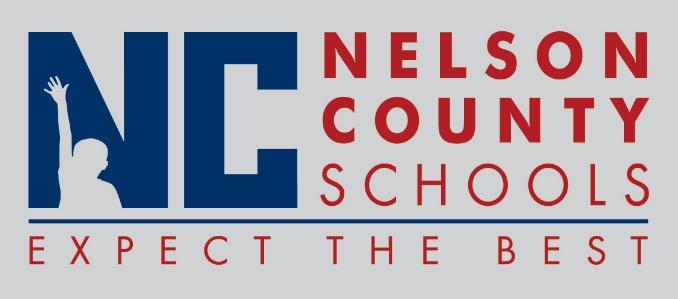 Decision PaperRECOMMENDED MOTION:  	I move that the Nelson County Board of Education approve instructional fees as presented for the 2018-2019 school year.To:Nelson County Board of EducationFrom:Chase Goff, Director of Leadership & Learningcc:Mr. Wes Bradley, SuperintendentDate:July 17, 2018Re:Instructional Fees